Year 4 Music: What is an Orchestra? Autumn OneYear 4 Music: What is an Orchestra? Autumn OneYear 4 Music: What is an Orchestra? Autumn OneYear 4 Music: What is an Orchestra? Autumn OneWhat should I already know?What knowledge and skills will I learn by the end of this unit?Key Vocabulary Key Vocabulary I understand the stave, lines and spaces and can use dot notation to show higher or lower pitchI understand the differences between crotchets and paired quaversI can sing a widening range of unison songs and perform actions to them confidentlyI can walk, move or clap a steady beat with others, changing the speed of the beat as the tempo of the music changesI can structure musical ideas to create music that has a beginning, middle and end. I can copy stepwise melodic phrases with accuracy at different speeds.  I can recognise and identify most of the instruments of the orchestraI understand how sound is producedI know how families of instruments are grouped in a standard orchestra set upI can play a variety of pitched and unpitched instruments and experiment with how they make soundsI can clap and copy simple rhythms accurately.I can sing a song with accuracy and perform it in a group with other parts.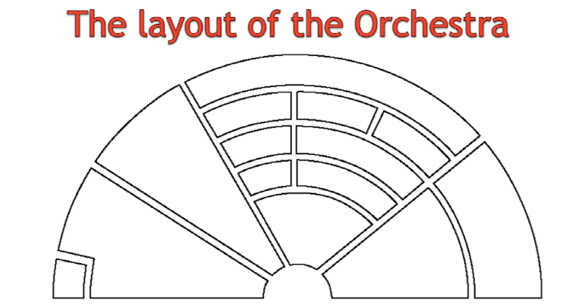 Pizzicato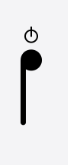 Plucking the strings of an instrument rather than using a bowI understand the stave, lines and spaces and can use dot notation to show higher or lower pitchI understand the differences between crotchets and paired quaversI can sing a widening range of unison songs and perform actions to them confidentlyI can walk, move or clap a steady beat with others, changing the speed of the beat as the tempo of the music changesI can structure musical ideas to create music that has a beginning, middle and end. I can copy stepwise melodic phrases with accuracy at different speeds.  I can recognise and identify most of the instruments of the orchestraI understand how sound is producedI know how families of instruments are grouped in a standard orchestra set upI can play a variety of pitched and unpitched instruments and experiment with how they make soundsI can clap and copy simple rhythms accurately.I can sing a song with accuracy and perform it in a group with other parts.Orchestra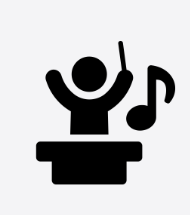 A large group of mixed instruments playing together including strings, woodwinds, brass and percussionI understand the stave, lines and spaces and can use dot notation to show higher or lower pitchI understand the differences between crotchets and paired quaversI can sing a widening range of unison songs and perform actions to them confidentlyI can walk, move or clap a steady beat with others, changing the speed of the beat as the tempo of the music changesI can structure musical ideas to create music that has a beginning, middle and end. I can copy stepwise melodic phrases with accuracy at different speeds.  I can recognise and identify most of the instruments of the orchestraI understand how sound is producedI know how families of instruments are grouped in a standard orchestra set upI can play a variety of pitched and unpitched instruments and experiment with how they make soundsI can clap and copy simple rhythms accurately.I can sing a song with accuracy and perform it in a group with other parts.Conductor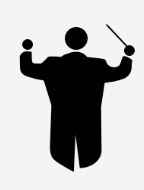 The leader of the orchestraI understand the stave, lines and spaces and can use dot notation to show higher or lower pitchI understand the differences between crotchets and paired quaversI can sing a widening range of unison songs and perform actions to them confidentlyI can walk, move or clap a steady beat with others, changing the speed of the beat as the tempo of the music changesI can structure musical ideas to create music that has a beginning, middle and end. I can copy stepwise melodic phrases with accuracy at different speeds.  I can recognise and identify most of the instruments of the orchestraI understand how sound is producedI know how families of instruments are grouped in a standard orchestra set upI can play a variety of pitched and unpitched instruments and experiment with how they make soundsI can clap and copy simple rhythms accurately.I can sing a song with accuracy and perform it in a group with other parts.Embouchure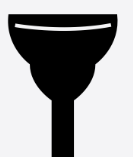 The mouth shape and strength you need to play a wind or brass instrumentI understand the stave, lines and spaces and can use dot notation to show higher or lower pitchI understand the differences between crotchets and paired quaversI can sing a widening range of unison songs and perform actions to them confidentlyI can walk, move or clap a steady beat with others, changing the speed of the beat as the tempo of the music changesI can structure musical ideas to create music that has a beginning, middle and end. I can copy stepwise melodic phrases with accuracy at different speeds.  I can recognise and identify most of the instruments of the orchestraI understand how sound is producedI know how families of instruments are grouped in a standard orchestra set upI can play a variety of pitched and unpitched instruments and experiment with how they make soundsI can clap and copy simple rhythms accurately.I can sing a song with accuracy and perform it in a group with other parts.Reed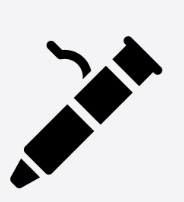 A slim piece of cane or bamboo that some wind instruments use to produce sound. I understand the stave, lines and spaces and can use dot notation to show higher or lower pitchI understand the differences between crotchets and paired quaversI can sing a widening range of unison songs and perform actions to them confidentlyI can walk, move or clap a steady beat with others, changing the speed of the beat as the tempo of the music changesI can structure musical ideas to create music that has a beginning, middle and end. I can copy stepwise melodic phrases with accuracy at different speeds.  I can recognise and identify most of the instruments of the orchestraI understand how sound is producedI know how families of instruments are grouped in a standard orchestra set upI can play a variety of pitched and unpitched instruments and experiment with how they make soundsI can clap and copy simple rhythms accurately.I can sing a song with accuracy and perform it in a group with other parts.Percussion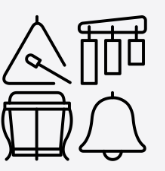 Different rhythms or melodies played at the same time as each otherI understand the stave, lines and spaces and can use dot notation to show higher or lower pitchI understand the differences between crotchets and paired quaversI can sing a widening range of unison songs and perform actions to them confidentlyI can walk, move or clap a steady beat with others, changing the speed of the beat as the tempo of the music changesI can structure musical ideas to create music that has a beginning, middle and end. I can copy stepwise melodic phrases with accuracy at different speeds.  I can recognise and identify most of the instruments of the orchestraI understand how sound is producedI know how families of instruments are grouped in a standard orchestra set upI can play a variety of pitched and unpitched instruments and experiment with how they make soundsI can clap and copy simple rhythms accurately.I can sing a song with accuracy and perform it in a group with other parts.Ensemble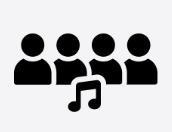 Off-beat rhythm patterns